NÁVRH  UZNESENÍz rokovania Rady SAUŠ dňa 18.12.20171./ Rada SAUŠ schvaľuje:- Program rokovania a Rokovacieho poriadku Rady SAUŠ- Pracovné komisie:   a) mandátová : Janikovský, Litva, Matoušek   b) návrhová: Jedlička, Hlavatý, Hančík- Princípy rozdelenia rozpočtu na rok 2018- Prijatie nových členov SAUŠ: HK UMB Banská Bystrica- Vylúčenie člena SAUŠ: VCU UJS Komárno (nesplnenie podmienok člena)- Vystúpenie člena SAUŠ: KTŠ SVŠ ZTŠ Prešov- Správu návrhovej komisie a návrh uznesení2./ Rada SAUŠ neschvaľuje:- Prijatie za člena SAUŠ Klub športu pre všetkých UMB Banská Bystrica3./ Rada SAUŠ berie na vedomie:- Správu mandátovej komisie (prítomných 59,5 % z pozvaných delegátov- Správu prezidenta SAUŠ Dr. Júliusa Dubovského- Správu ŠTK SAUŠ - Mgr. Cepková- Správu Dozornej rady SAUŠ – Dr. Židek.4./ Rada SAUŠ ukladá: - VV SAUŠ písomne upozorniť VŠTJ a VK, ktoré včas neuhradili členské      príspevky, na povinnosť uhrádzať členské príspevky, nakoľko tieto subjekty    svojim konaním porušujú Stanovy SAUŠ (čl. 3, bod 7)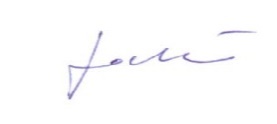 V Bratislave, 18.12.2017               Doc. PaedDr. Ing. Jaroslav Jedlička, PhD.						     predseda návrhovej komisie